DOHODA O UKONČENÍ SMLOUVY O POSKYTNUTÍ VÝSLEDKŮ VÝZKUMUuzavřené dne 25. 3. 2014Smluvní strany:Název:Sídlem:Pro součást: Sídlem: Zástupce: IČO:DIČ:Bankovní spojení:Vysoké učení technické v Brně {dále také„VUT")Antonínská 548/1, 601 90 BrnoFakulta informačních technologií VUT (dále také „FIT VUT") Božetěchova 1/ 2, 612 66 Brno (adresa pro doručování) prof. Dr. Ing. Pavel Zemčík, děkan FIT VUT00216305CZ00216305Komerční banka a.s., číslo účtu: 27-8684040287/0100(dále jen „poskytovatel")aNázev:Sídlo:Zápis v obchodním rejstříku: Zástupce:IČO:DIČ:(dále jen „nabyvatel")RehiveTech, spol. sr.o.Sedláčkova 2902/18, Líšeň, 628 00 Brnou Krajského soudu v Brně, oddíl C, vložka 80583 Ing. Pavol Korček, Ph.D., jednatel02221926(202221926UZAVÍRAJÍ TUTO DOHODU O UKONČENÍ SMLOUVY O POSKYTNUTÍ VÝSLEDKŮ VÝZKUMU (dále jen,,Dohoda" ):Článek I.Předmět DohodySmluvní strany spolu dne 25. 3. 2014 uzavřely Smlouvu o poskytnutí výsledků výzkumu (dále jen,,Smlouva") ve znění Dodatku č. 1 ze dne 4. 1. 2016.Touto Dohodou se smluvní strany dohodly na ukončení smluvního vztahu v souladu s článkem10. odst. 3 Smlouvy, a to ke dni podpisu této Dohody.Smluvní st rany prohlašují, že vůči sobě nemají, ke dni podpisu této Dohody, žádné nevyro vnané závazky.Článek li.Závěrečná ustanoveníTato Dohoda nabývá platno sti a účinnosti dnem podpisu oběma smluvními stranami.Tato Dohoda je vyhotovena ve dvou stejnopisech s platností originálu, přičemž každá ze stran obdrží jedno vyhotovení.Smluvní st rany si tuto Dohodu přečetly, s jejím obsahem souhlasí, což stvrzují svými podpisy.V Brně dne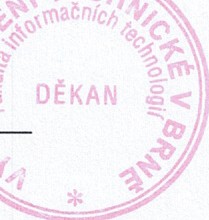 prof. Dr.Ing. Pavel Z děkan FIT VUTStránka 1 z 1Ing. Pavol Kor ček, Ph.D. jednatelPředávací protokol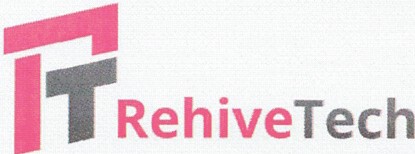 Protokol o zpětném předání výsledků, které byly protokolárně předány na základě,,Smlouvy o poskytnutí výsledků výzkumu" uzavřené dne 25. 3. 2014 mezi FIT VUT v Brně Uako poskytovatel) a společnosti RehiveTech, spol. sr.o. (dále jen Sm l ouva).Níže podepsaní tímto potvrzují, že došlo k navrácení všech nosičů dle bodu 1f článku 5 Smlouvy.Pavol Korček jednatel společnosti RehiveTech, spol. sr.o.v Brně, 30. 1O. 2020XXXXXX za poskytovatelev Brně, 30. 1O. 2020I	RehiveTech, spol. s r.o., Brno, Czech RepublicZpráva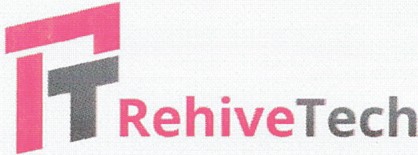 Zpráva o využití výsledků výzkumuNa základě „Smlouvy o poskytnutí výsledků výzkumu" uzavřené dne 25.3.2014 mezi FIT VUT v Brně Uako poskytovatel) a naší společnosti RehiveTech, spol. s r.o. (dále jen Sm louva), předkládáme tuto zprávu za poslední období, tj. období od 1. 1. 2020 do 30. 1O. 2020:Počet vyrobených a prodaných výrobků a služeb založených byť z nepatrné části na předaných výsledcích činí O ks.V uvedeném období nebylo fakturováno za prodej produktů a služeb založených byť z nepatrné části na předaných výsledcích.Dle Smlouvy tvoří poplatek za využití licencované technologie 3 % z výše uvedené fakturace.Za uvedené období tedy dle Smlouvy nevznikl poskytovateli nárok na platbu za licencovanou technologii.Zároveň dle bodu 3c článku 6 Smlouvy od 30. 10. 2020 dochází k ukončení pravidelných plateb z využití výsledku výzkumů a tedy i k zasílaní těchto pravidelných zpráv. Předané výsledky jsou již zastaralé a naše společnost je  již nenabízí v žádném ze svých produktů nebo službě. Svedčí o tom i několik posledních zpráv o využití výsledků s nulovou celkovou sumou za licencovanou technologii.Pavol Korček jednatel společnosti  RehiveTech, spol. s r.o.v Brně, 30. 1O. 2020Převzal: XXXXXXI	RehiveTech, spol. sr.o., Brno, Czech Republic